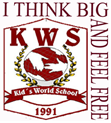 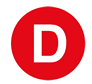 FECHA: Martes 13 de Junio de 2017DE: Honorable DiputadaYASNA PROVOSTE CAMPILLAYRegión de AtacamaA: Equipo Torneo Delibera 2017 Kid’s World SchoolEn respuesta a la petición del Equipo de estudiantes de Kid’s World School, de la comuna de Coquimbo, participantes del Torneo Delibera 2017, organizado por la Biblioteca del Congreso Nacional y con la participación de la Universidad Católica del Norte; y en virtud de vuestro Proyecto Ley de Prevención y restricción del uso de tecnologías en menores de 6 años enfocada en la creación de una Política Nacional cuyo punto esencial es la educación como un proyecto de intervención a nivel comunitario con carácter preventivo/informativo dirigido a adolescentes y padres, para que, por un lado les acerque la realidad objetiva que las TICS Este (a) parlamentario (a) ha resuelto otorgar su apoyo.Se despide atentamente de Uds.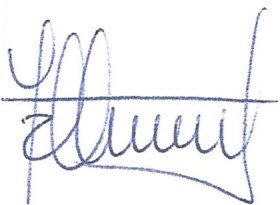 YASNA PROVOSTE CAMPILLAYDIPUTADAREGION DE ATACAMA